Практическая работа по теме:«Трофические отношения»Вариант № 1Задание №1 . Прочитайте внимательно стихотворение древнеримского поэта Овидия. Найдите в нем пищевые связи. Составьте цепи питания. Цепи питания обозначаются как последовательность звеньев, соединенных стрелками. Определите и подпишите: продуцентов, консументов и редуцентов. Сравните цепи питания и установите сходство между ними. Назовите способ питания растений и животных.… Свирепый волк с кормящею волчатВолчицей – гроза невинных стад;Орел, стремясь из-под небес стрелоюГрозит голубке смертью злою;Голубка ж, как овца должна,Кормясь губить ростки и семена.Охотнице сове средь ночи темнойНе жаль певца любви и неги томной,А соловей съедает светляка,Не посмотрев на прелесть огонька.Светляк же, ночи светоч оживленный,Вползая вверх, цветок съедает сонный…Задание № 2. Составьте цепь питания, включив в нее перечисленные организмы: гусеница, кукушка, дерево с листьями, канюк, почвенные бактерии. Укажите продуцентов, консументов, редуцентов. Определите, сколько трофических уровней содержит данная цепь питания. Определите, какие организмы расположены на каждом трофическом уровне. Сделайте вывод.Задание № 3. Сравните две цепи питания, определите черты сходства и различия.Злаки – кузнечики – насекомоядные птицы – змеи – ежи.Корневые выделения зеленых растений – бактерии – мелкие животные - кротЗадание № 4. Вставьте пропущенные слова.Организмы, потребляющие органическое вещество и перерабатывающие его в новой форме, называют …..Организмы, которые потребляют минеральные соединения и, используя внешнюю энергию, синтезируют органические вещества, называют ……Виды, играющие ведущую роль в организации структуры и функционирования экосистемы, называются ...Наземная экосистема, которая связана с участком однородной растительности – это…Какая экологическая пирамида не может быть обращена кверху основанием ……Совокупность всех факторов среды, в пределах которых возможно существование вида в природе, называется ……Основная роль редуцентов в экосистемах это ….Установите правильную последовательность пищевой цепи:А. Мышь, еж, семена ели, лисицаБ. Ястреб, гусеница, крапива, дроздВ. Карась, водоросль, чайка окунь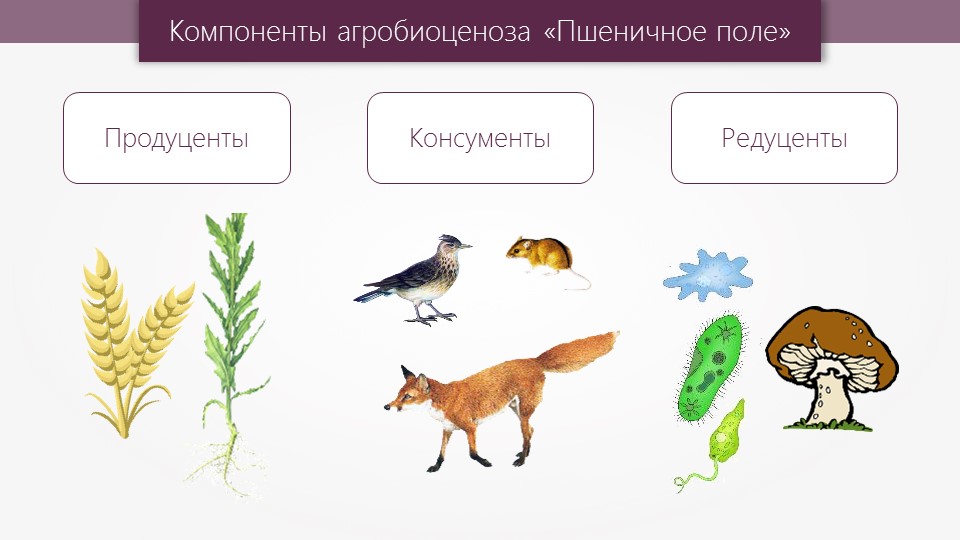 Практическая работа по теме:«Трофические отношения»Вариант № 2Задание 1. Составьте пищевую сеть биогеоценоза тундры, включив в нее все перечисленные организмы: ягель, северный олень, лемминг, белая сова, волк, песец, бактерии, белая куропатка, карликовая ива и другие высшие растения.Задание 2. Определите, сколько трофических уровней существует в следующих пищевых цепях:А. Сок розового куста – тля – паук – насекомоядная птица – хищная птицаБ. Хвоя сосны – сосновый шелкопряд – большая синица – ястреб – пухоедВ. Листовая подстилка – дождевой червь – землеройка – горностай.Укажите продуцентов, консументов, редуцентов. Определите, какие организмы расположены на каждом трофическом уровне. Объясните, почему количество звеньев пищевых цепей в природе ограничено. Сравните эти цепи питания, определите черты сходства и различия.Задание 3. Укажите, какие из перечисленных организмов относятся к продуцентам, редуцентам, консументам: норка, пшеница, гнилостные бактерии, кокосовая пальма, антилопа, черепаха, белый медведь, божья коровка, карликовая березка, василек синий.Задание 4. Вставьте пропущенные слова.Организмы, потребляющие органическое вещество и перерабатывающие его в новой форме, называют …..Организмы, которые потребляют минеральные соединения и, используя внешнюю энергию, синтезируют органические вещества, называют ……Виды, играющие ведущую роль в организации структуры и функционирования экосистемы, называются ...Наземная экосистема, которая связана с участком однородной растительности – это…Какая экологическая пирамида не может быть обращена кверху основанием ……Совокупность всех факторов среды, в пределах которых возможно существование вида в природе, называется ……Основная роль редуцентов в экосистемах это ….8. Установите правильную последовательность пищевой цепи:А. Мышь, еж, семена ели, лисицаБ. Ястреб, гусеница, крапива, дроздВ. Карась, водоросль, чайка окунь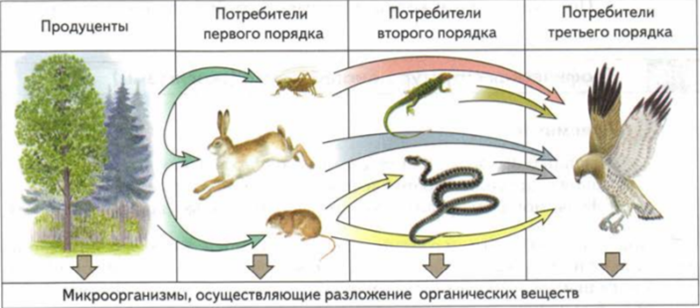 